PARTICIPANT CONSENT FORM - TREATI, ...........................................................................................[PRINT NAME], give consent to my participation in the research project TEST AND TREAT TO END TB: A Pilot Study described in the Participant Information Statement 2 – TREAT, V2.0, 09 Jul 2019In giving my consent I acknowledge that:The procedures required for the project and the time involved have been explained to me. Any questions I have about the project have been answered to my satisfaction.I have had sufficient time to consider my participation in this study.The test results show that I have TB infection that is inactive and so I have been offered treatment by the research staff and will receive ongoing contact and by the research team for four months.I have read the Participant Information Statement and have been given the opportunity to discuss the information and my involvement in the project with the researcher/s.I understand that being in this study is completely voluntary – I am not under any obligation to consent.I understand that my involvement is strictly confidential. I understand that any research data gathered from the results of the study may be published however no information about me will be used in any way that is identifiable.I understand that I can withdraw from the study at any time, without affecting my relationship with the researcher(s) or the National Tuberculosis Plan and its affiliated hospitals and clinics, or the University of Sydney, now or in the future.I understand that if tuberculosis bacteria is found in my sputum sample it will be stored for later testing.I consent to receiving feedback at the end of this study: 	YES  	NO  If you answered YES to the “Receiving Feedback” question, please provide your details i.e. mailing address, email address.Feedback OptionAddress: 	______________________________________________________________________________________________________________Email:	_______________________________________________________	...................................................Signature of participant	....................................................Please PRINT name..................................................................................Date (DD/MM/YYYY)	...................................................Study number of participant	...................................................Signature of study staff	....................................................Name of study staff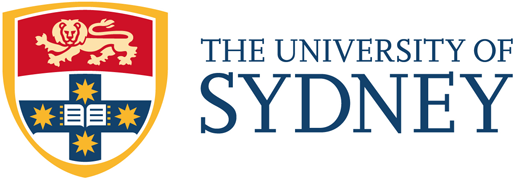 Woolcock Institute of Medical Research
University of Sydney
  ABN 15 211 513 464  ABN 15 211 513 464Prof GUY MARKSProf NGUYEN VIET NHUNGChief InvestigatorsProf GUY MARKSProf NGUYEN VIET NHUNGChief InvestigatorsWoolcock Institute of Medical ResearchBuilding 2G, Van Phuc Diplomatic Compound
Ba Dinh, Hanoi. VietnamTelephone:   +84438329229Email: g.marks@unsw.edu.au